ΔΕΛΤΙΟ ΕΝΗΜΕΡΩΣΗΣΔειγματοληπτικοί έλεγχοι ταχείας ανίχνευσης αντιγόνου της Covid-19 στις Τοπικές Κοινότητες Στέρνας, Κυπρίνου, Κομάρων του Δήμου ΟρεστιάδαςΣτο πλαίσιο αντιμετώπισης της πανδημίας Covid-19 και για την ορθότερη εκτίμηση της επιδημιολογικής κατάστασης στο Νομό Έβρου, η Περιφερειακή Ενότητα Έβρου σε συνεργασία με την Κινητή Ομάδα Υγείας (ΚΟΜΥ) του ΕΟΔΥ, τον Δήμο Ορεστιάδας και τις Τοπικές Κοινότητες Στέρνας, Κυπρίνου, Κομάρων διοργανώνει δωρεάν μαζικές δειγματοληψίες (rapid tests) για τον κορωνοϊό.Οι δράσεις θα πραγματοποιηθούν:Την Δευτέρα 27 Σεπτεμβρίου 2021, ώρες 10:00 έως 12:00 στο χώρο του Ιατρείου, στην Τοπική Κοινότητα Στέρνας και Την Τρίτη 28 Σεπτεμβρίου 2021, ώρες 9:30 έως 11:00 στην Δημοτική Βιβλιοθήκη, στην Τοπική Κοινότητα Κυπρίνου και την ίδια μέρα από τις 11:30 έως 13:00 στην αίθουσα του ΚΑΠΗ, στην Τοπική Κοινότητα Κομάρων.Οι πολίτες θα προσέρχονται στο προαναφερόμενο σημείο, φορώντας μάσκα, έχοντας μαζί τους τον προσωπικό αριθμό υγείας ΑΜΚΑ και δηλώνοντας το κινητό τους τηλέφωνο. Τα θετικά κρούσματα στον ιό θα ενημερώνονται μέσω τηλεφώνου.Οι παρούσες δράσεις έχουν στόχο την έγκαιρη ανίχνευση περιστατικών, με γνώμονα πάντα την προστασία της υγείας των πολιτών, καθώς δεν χρειάζεται να μετακινηθούν σε νοσοκομείο, διαγνωστικά κέντρα κλπ., ενώ παράλληλα παρέχει σημαντική αποφόρτιση του συστήματος Υγείας.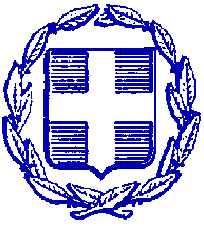 ΕΛΛΗΝΙΚΗ ΔΗΜΟΚΡΑΤΙΑΠΕΡΙΦΕΡΕΙΑ ΑΝΑΤΟΛΙΚΗΣ ΜΑΚΕΔΟΝΙΑΣ ΚΑΙ ΘΡΑΚΗΣΠΕΡΙΦΕΡΕΙΑΚΗ ΕΝΟΤΗΤΑ ΕΒΡΟΥΓΡΑΦΕΙΟ ΑΝΤΙΠΕΡΙΦΕΡΕΙΑΡΧΗΤαχ. Δ/νση: Καραολή & Δημητρίου 40Τ.Κ. 681 32, ΑλεξανδρούποληΤηλ.: 25513-50452E-mail: info@nomevrou.grinfo.evrou@pamth.gov.grΑλεξανδρούπολη, 23-9-2021